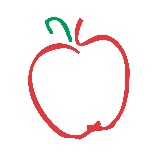 Blueberry Streusel Muffins (inspired by Ina Gartner) 2 C fresh WHFF blueberries3 ½ C flour1 ½ C granulated sugar4 ½ tsp baking powder1 tsp baking soda2 C buttermilk, shaken1 stick unsalted butter, melted and cooled1 ½ tsp grated lemon zest2 extra-large eggsStreusel topping:¾ C flour½ C light brown sugar, lightly packed1 tsp ground cinnamon¼ tsp kosher salt4 TBSP cold, unsalted butter, dicedPreheat oven to 375. Line muffin tins with paper linersSift flour, sugar, baking powder, baking soda, and salt in a large bowl. Wisk together the buttermilk, butter, lemon zest, and eggs. Stir the buttermilk mixture into the flour mixture with a fork, mixing just until blended. Fold blueberries into the batter. Do not overmix. Scoop batter into prepared cups, filling them almost full. Bake for 20 – 25 minutes. Enjoy. Blueberry Buckle							(inspired by Venango County Cookbook)2 C fresh WHFF blueberries¾ C sugar1 egg¼ C margarine½ C milk2 C all-purpose flour2 tsp. baking powder½ tsp saltTopping:½ C sugar½ C all-purpose flour½ tsp ground cinnamon½ C margarine Preheat oven to 375. Beat together sugar, egg, and margarine. Add milk and miz. Stir in flour, baking powder and salt. Stir in WHFF blueberries. Pour batter into a greased cake pan or 2 loaf pans. Mix together topping ingredients and sprinkle on batter, pressing in lightly. Bake for 35 minutes. Enjoy!  Blueberry Sorbet  					(inspired by U.S. Highbush Blueberry Council)4 C fresh WHFF blueberries + extra for toppings1 can (6 oz) frozen apple juice concentrateBlend 4 C blueberries and concentrate until liquified. Pour into an 11X7 baking pan. Cover tightly and freeze for 2+ hours. With a heavy spoon, break frozen mixture up and blend again until smooth. Spoon mixture into 9X5 loaf pan. Cover and freeze until firm. Once firm, scoop and serve with fresh WHH blueberries on top. Enjoy! 